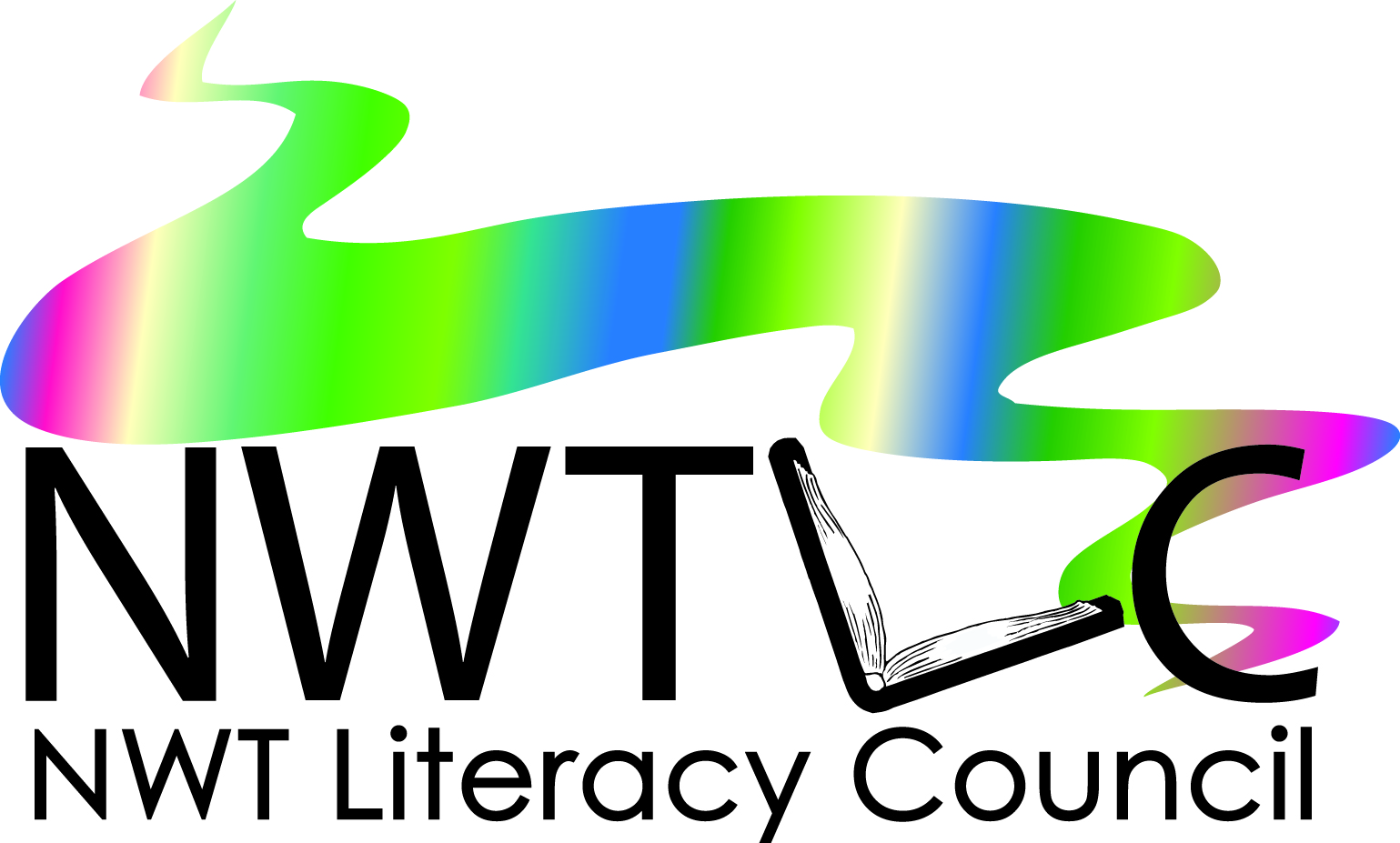 Facilitation Skills WorkshopRegistration FormDates: Thursday, January 30th, 2014Time: 9 – 4 pmWhere: Fort Good HopeLocation: K'asho Got'ine Charter Community--------------------------------------------------------------------------------------------------------------------Name: _______________________________________________________________________Mailing Address: _____________________________________________________________Email: _______________________________________________________________________Phone #: _____________________________________________________________________Organization: ________________________________________________________________Please fax to the NWT Literacy Council at (867) 873-2176.Or you can email nwtliteracy@nwtliteracy.ca and tell us you want to sign up for the workshop. Make sure you include all the information above.It’s FREE!